Comic PagesAfter you read your book, create 2 comic pages in detail to focus on the PLOT of your book. Make sure you include the most important characters and the most important events. The comic pages should be given the same title as your bookYour comic book squares (7) must be completely filled in with color – No white backgrounds (with colored pencils – no markers) You will be graded on your artistic ability of neatness and clear presentation – do the best that you can (if you do not like to draw this is not the AR choice you should make) Include dialogue in the text boxes to completely detail the sequential plot of the book (6 text boxes). You MUST INCLUDE at least one (1) QUOTE from the book in a dialogue box. Also include the page # of where the quote came from.  The quote should NOT be random. You must use a quote that fits into your comic dialogue and has some significant meaning to the plot. (possible a climactic point, a theme etc) Once you complete your comic book pages and dialogue boxes remember to add your complete heading: Name, Date, Period # and English I Turn in to your teacher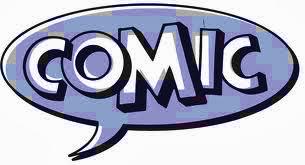 